 REPLIQUE QUANTAS VEZES FOREM NECESSÁRIASMaringá,         de                         de  __________________________________Assinatura do Candidato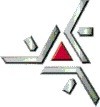 UNIVERSIDADE ESTADUAL DE MARINGÁ  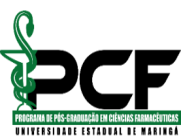 Departamento de FarmáciaPrograma de Pós-Graduação em Ciências FarmacêuticasFotoFORMULÁRIO DE INSCRIÇÃO DE ALUNO NÃO REGULAR MESTRADO/DOUTORADOIDENTIFICAÇÃO DO CANDIDATOIDENTIFICAÇÃO DO CANDIDATOIDENTIFICAÇÃO DO CANDIDATOIDENTIFICAÇÃO DO CANDIDATOIDENTIFICAÇÃO DO CANDIDATOIDENTIFICAÇÃO DO CANDIDATOIDENTIFICAÇÃO DO CANDIDATOIDENTIFICAÇÃO DO CANDIDATOIDENTIFICAÇÃO DO CANDIDATOIDENTIFICAÇÃO DO CANDIDATOIDENTIFICAÇÃO DO CANDIDATOIDENTIFICAÇÃO DO CANDIDATOIDENTIFICAÇÃO DO CANDIDATOIDENTIFICAÇÃO DO CANDIDATOIDENTIFICAÇÃO DO CANDIDATOIDENTIFICAÇÃO DO CANDIDATOIDENTIFICAÇÃO DO CANDIDATONome Completo: Nome Completo: Nome Completo: Nome Completo: Nome Completo: Nome Completo: Nome Completo: Nome Completo: Nome Completo: Nome Completo: Nome Completo: Nome Completo: Nome Completo: Nome Completo: Nome Completo: Nome Completo: Nome Completo: CPF: RG: RG: RG: RG: RG: Órgão Emissor: Órgão Emissor: Órgão Emissor: Órgão Emissor: Órgão Emissor: Órgão Emissor: UF: Emissão: Emissão: Emissão: Emissão: Título de Eleitor: Título de Eleitor: Título de Eleitor: Título de Eleitor: Título de Eleitor: Zona:Zona:Zona:Zona:Zona:Seção:Reservista:Reservista:Reservista:Reservista:Reservista:Reservista:Data de NascimentoNaturalidade/NacionalidadeNaturalidade/NacionalidadeNaturalidade/NacionalidadeNaturalidade/NacionalidadeNaturalidade/NacionalidadeNaturalidade/NacionalidadeNaturalidade/NacionalidadeNaturalidade/NacionalidadeNaturalidade/NacionalidadeEstado Civil: Estado Civil: Estado Civil: Estado Civil: Estado Civil: Sexo: M (    )    F (    ) Sexo: M (    )    F (    ) ENDEREÇO RESIDENCIALENDEREÇO RESIDENCIALENDEREÇO RESIDENCIALENDEREÇO RESIDENCIALENDEREÇO RESIDENCIALENDEREÇO RESIDENCIALENDEREÇO RESIDENCIALENDEREÇO RESIDENCIALENDEREÇO RESIDENCIALENDEREÇO RESIDENCIALENDEREÇO RESIDENCIALENDEREÇO RESIDENCIALENDEREÇO RESIDENCIALENDEREÇO RESIDENCIALENDEREÇO RESIDENCIALENDEREÇO RESIDENCIALENDEREÇO RESIDENCIALRua: Rua: Rua: Rua: Rua: Rua: Rua: Rua: Rua: Rua: Rua: Rua: Rua: Rua: Número: Número: Número: Bairro: Bairro: Bairro: Bairro: CEP: CEP: CEP: Cidade: MaringáCidade: MaringáCidade: MaringáCidade: MaringáCidade: MaringáCidade: MaringáCidade: MaringáCidade: MaringáCidade: MaringáUF: Telefone Telefone CelularCelularCelularCelularCelularCelularCelularE-mailE-mailE-mailE-mailE-mailE-mailE-mailE-mailGRADUAÇÃOGRADUAÇÃOGRADUAÇÃOGRADUAÇÃOGRADUAÇÃOGRADUAÇÃOGRADUAÇÃOGRADUAÇÃOGRADUAÇÃOGRADUAÇÃOGRADUAÇÃOGRADUAÇÃOGRADUAÇÃOGRADUAÇÃOGRADUAÇÃOGRADUAÇÃOGRADUAÇÃOCurso:   Curso:   Curso:   Curso:   Curso:   Curso:   Curso:   Curso:   Curso:   Curso:   Curso:   Curso:   Curso:   Curso:   Curso:   Curso:   Curso:   IES:  IES:  IES:  IES:  IES:  IES:  IES:  IES:  Ano de Conclusão: Ano de Conclusão: Ano de Conclusão: Ano de Conclusão: Ano de Conclusão: Ano de Conclusão: Ano de Conclusão: Ano de Conclusão: Ano de Conclusão: MAIOR TITULAÇÃOMAIOR TITULAÇÃOMAIOR TITULAÇÃOMAIOR TITULAÇÃOMAIOR TITULAÇÃOMAIOR TITULAÇÃOMAIOR TITULAÇÃOMAIOR TITULAÇÃOMAIOR TITULAÇÃOMAIOR TITULAÇÃOMAIOR TITULAÇÃOMAIOR TITULAÇÃOMAIOR TITULAÇÃOMAIOR TITULAÇÃOMAIOR TITULAÇÃOMAIOR TITULAÇÃOMAIOR TITULAÇÃOEspecialização   (   )Especialização   (   )Especialização   (   )Mestrado   (     )Mestrado   (     )Mestrado   (     )Mestrado   (     )Mestrado   (     )Doutorado   (     )Doutorado   (     )Doutorado   (     )Doutorado   (     )Doutorado   (     )Doutorado   (     )Doutorado   (     )Doutorado   (     )Doutorado   (     )Curso: Curso: Curso: Curso: Curso: Curso: Curso: Curso: Curso: Curso: Curso: Curso: Curso: Curso: Curso: Curso: Curso: IES: IES: IES: IES: IES: IES: IES: IES: Ano de Conclusão: Ano de Conclusão: Ano de Conclusão: Ano de Conclusão: Ano de Conclusão: Ano de Conclusão: Ano de Conclusão: Ano de Conclusão: Ano de Conclusão: DISCIPLINAS SOLICITADASCódigo Nome da DisciplinaProfessor da disciplina:Professor da disciplina:Professor da disciplina:Professor da disciplina:Justificativa do interesse:Justificativa do interesse:Justificativa do interesse:Justificativa do interesse:Código Nome da DisciplinaProfessor da disciplina:Professor da disciplina:Professor da disciplina:Professor da disciplina:Justificativa do interesse:Justificativa do interesse:Justificativa do interesse:Justificativa do interesse: